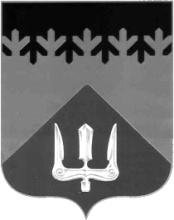 СОВЕТ ДЕПУТАТОВВОЛХОВСКОГО МУНИЦИПАЛЬНОГО РАЙОНА ЛЕНИНГРАДСКОЙ ОБЛАСТИРЕШЕНИЕот  27  мая  2022  года                                                                                           №  25Рассмотрев заявление депутата Совета депутатов Волховского муниципального района Бабенко А.С. о выведении его из состава Молодежного парламента Ленинградской области, руководствуясь Положением о Молодежном парламенте Ленинградской области, Совет депутатов Волховского муниципального района Ленинградской областирешил:1. Провести ротацию и избрать в состав Молодежного парламента Ленинградской области представителя Волховского муниципального района:ПУРОВСКОГО  Сергея Валерьевичадепутата Совета депутатов муниципального образования город Волхов Волховского муниципального района.2. Настоящее решение вступает в силу со дня его принятия.3. Направить настоящее решение Председателю Законодательного собрания Ленинградской области Бебенину С.М.ГлаваВолховского муниципального районаЛенинградской области                                                                           Налетов А.А.Об избрании представителя Волховского муниципального района в состав Молодежного парламента Ленинградской области 